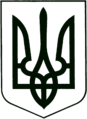 УКРАЇНА
МОГИЛІВ-ПОДІЛЬСЬКА МІСЬКА РАДА
ВІННИЦЬКОЇ ОБЛАСТІВИКОНАВЧИЙ КОМІТЕТ                                                           РІШЕННЯ №142Від 30 травня 2024 року                                              м. Могилів-ПодільськийПро надання архівному відділу міської ради дозволуна прийняття на зберігання документів комунальногонекомерційного підприємства «Могилів-Подільський обласний протитуберкульозний санаторій для дорослих Вінницької обласної ради»          Керуючись ст.ст. 38, 40, 52, 59 Закону України «Про місцеве самоврядування в Україні», ст.ст. 6, 29 Закону України «Про Національний архівний фонд та архівні установи», відповідно до наказу Міністерства юстиції України від 18.06.2015 №1000/5 «Про затвердження Правил організації діловодства та архівного зберігання документів у державних органах, органах місцевого самоврядування, на підприємствах, в установах і організаціях», розглянувши лист від 10.05.2024 №18-24/1 голови комісії з реорганізації КНП «Могилів-Подільський обласний протитуберкульозний санаторій для дорослих Вінницької обласної ради», з метою забезпечення збереження документів та отримання мешканцями Могилів-Подільської міської територіальної громади необхідних послуг щодо підтвердження трудового стажу та заробітної плати, -виконавчий комітет міської ради ВИРІШИВ:1. Надати архівному відділу міської ради (Гринчук М.М.) дозвіл на прийняття на зберігання документів тривалого зберігання та з кадрових питань (особового складу) комунального некомерційного підприємства «Могилів-Подільський обласний протитуберкульозний санаторій для дорослих Вінницької обласної ради» (код ЄДРПОУ 34009713) та довідковий апарат до них.2. Архівному відділу міської ради (Гринчук М.М.) прийняти вищезазначені документи виключно за умови проведення комунальним некомерційним підприємством «Могилів-Подільський обласний протитуберкульозний санаторій для дорослих Вінницької обласної ради» (Кушнір О.В.) експертизи цінності та науково-технічного опрацювання документів та після розгляду та погодження їх експертною комісією архівного відділу.3. Контроль за виконанням даного рішення покласти на першого заступника міського голови Безмещука П.О.         Міський голова    	                                                     Геннадій ГЛУХМАНЮК